UNIVERSIDADE FEDERAL DE SANTA CATARINA - UFSCDepartamento de Serviço Social - DSSNúcleo de Estudos em Serviço Social e Organização Popular - NESSOP Seleção Bolsista ExtensãoAPRESENTAÇÃO:O Núcleo de Estudos em Serviço Social e Organização Popular - NESSOP – declara aberto o processo para seleção de até 03 (três) bolsistas para preencher vagas do Programa PROBOLSAS/PROEX 2015, conforme as regras explicitadas a seguir. Este processo seletivo se organiza com base nos seguintes editais da Pró-Reitoria de Extensão da UFSC: Edital de bolsas de Extensão n. 02/2014 e Edital de bolsas de Extensão para projetos na área da saúde e áreas afins n.03/2014.DAS VAGAS:	São ofertadas 03 (três) vagas a estudantes matriculados nos Curso de Graduação em Serviço Social e da área de ciências humanas, saúde e educação.VIGÊNCIA DA BOLSA DE EXTENSÃO:	Os projetos de extensão terão vigência de 01/04/2015 a 30/03/2016.DOS REQUISITOS PARA PARTICPAR DA SELEÇÃO:4.1. Os estudantes do Curso de Serviço Social deverão estar cursando entre a terceira e a quinta fases, além de ter cursado ou estar cursando a disciplina de Classes Sociais e Movimentos Sociais;4.2. Os estudantes da área de ciências humanas, saúde e educação deverão estar entre terceira e a quinta fase;4.3. Ter um aproveitamento escolar (IAA) de pelo menos 6,0.4.4. Ter disponibilidade de 20 horas semanais para o desenvolvimento das atividades.DA INSCRIÇÃO: 	A inscrição será realizada unicamente na Secretaria do Departamento de Serviço Social – DSS / CSE, no horário das 12h00 às 20h30, entre os dias 01 e 07 de abril de 2015.	No ato da inscrição, o(a) candidato(a) deverá entregar com os seguintes documentos:a) formulário de inscrição preenchido e assinado (o formulário de inscrição estará disponibilizado em forma impressa no mesmo local de realização da inscrição e em anexo no presente edital);b) Fotocópia de CPF; histórico escolar e controle curricular atualizado; comprovante de matrícula do semestre 2015-1.DAS ETAPAS DE SELEÇÃO: 	A seleção será realizada de acordo com o cronograma disposto e descrito a seguir.2ª Etapa: Os candidatos inscritos deverão comparecer no dia 08/04/15 às 12h00, na Sala de Reuniões do DSS para a realização de uma redação. A avaliação do texto levará em conta: capacidade de estabelecer relações; correlação com fatos do cotidiano e da atualidade; capacidade de organizar ideias; capacidade de síntese; nível de informação e de argumentação; criatividade; capacidade de expressar-se com clareza e vocabulário.3ª Etapa: Entrevista individual 08/04/15, na Sala de Reuniões do Departamento de Serviço Social, a partir das 13:30h.DA DIVULGAÇÃO DO RESULTADO:	O resultado final do processo seletivo será divulgado dia 09/04/2015 no mural do Departamento de Serviço Social/CSE e CSE e na página eletrônica do Departamento de Serviço Social (www.dss.ufsc.br).DA CLASSIFICAÇÃO:		A classificação dos candidatos se dará em ordem decrescente, conforme a nota do Índice de Aproveitamento Acumulado - IAA, e as notas obtidas na segunda e terceira etapas do processo seletivo (redação e entrevista, ambas avaliadas com nota de  10) e a nota final será o resultado da média simples entre as três notas.DAS DISPOSIÇÕES GERAIS E FINAIS:	Os candidatos selecionados deverão entrar em contato, logo após a divulgação do resultado, com a coordenação dos projetos a fim de assinarem o termo de compromisso até dia 10/04/15 impreterivelmente.	A bolsa corresponde ao valor de R$ 420,00 (quatrocentos e vinte reais).	Será eliminado a qualquer época, mesmo depois do ingresso no Programa, o candidato que comprovadamente para realizar o Processo Seletivo tiver usado documentos e/ou informações falsas ou outros meios ilícitos.	A não observância das disposições e instruções contidas neste Edital poderá acarretar a eliminação do candidato do Processo Seletivo. A ausência do candidato em qualquer atividade proposta acarretará sua eliminação imediata.Florianópolis, 01 de abril de 2015.Prof. Samira Safadi Bastos – Coordenação NESSOPDepartamento de Serviço Social – DSS / UFSCUNIVERSIDADE FEDERAL DE SANTA CATARINADepartamento de Serviço SocialNúcleo de Estudos em Serviço Social e Organização Popular -  NESSOPFicha de inscrição Seleção Bolsista ExtensãoNome:__________________________________________________________________Curso: ___________________________    Matricula : _________     Fase: ___________ Telefones: __________________________________ CPF: ________________________E-mail: _________________________________________________________________Endereço: _______________________________________________________________________________________________________________________________________Participa(ou) de  projetos de pesquisa e extensão na UFSC? Sim/Não. Em caso afirmativo, qual (is)?
__________________________________________________________________________________________________________________________________________________Possui conhecimento de informática? Qual(is)? _____________________________________________________________________________________________________________________________________________Assinatura: _____________________________________________________________Data: _____ de abril de 2015.Anexar: Fotocópias de CPF; histórico escolar e controle curricular atualizado; comprovante de matrícula do semestre 2015-1.DataHorárioLocalDescrição1ª Etapa:InscriçãoDe 01/04/15 a 07/04/15Das 12h00 às 20h30minSecretaria do DSS/CSEEntrega do formulário de inscrição e da documentação2ª Etapa:Redação08/04/15Às 13h00Sala de Reuniões do DSS/CSERedação sobre temática associada ao NESSOP (análise de conjuntura e participação popular)3ª Etapa:Entrevista08/04/15A partir das 13h30minSala de Reuniões do DSS/CSEEntrevista individual(após a redação)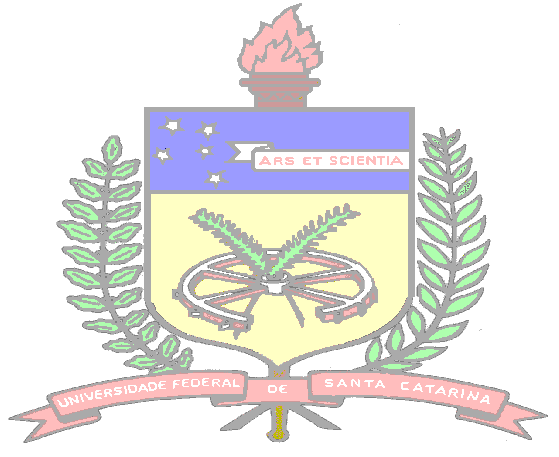 